                                                    Меню на 19.01.2023г.  с 7-11 лет                                                                                                                      Утверждаю:                                                                              Директор ГОКУ «СКШИ г. Черемхово»  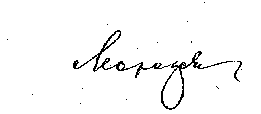                             Морозова Н.В.п/№ Наименование блюдаВыход блюдаЭнергетическая ценностьЗавтрак1Каша манная молочная жидкая200              186,02Масло сливочное (порциями)10,074,93Сыр твердых сортов в нарезке10,036,333Зеленый горошек100,035,04Чай черный с молоком и сахаром200,052,9 5Апельсин 100,034,56Хлеб пшеничный 40,089,67Хлеб ржаной40,079,210:00Молоко200,0118,4                                Обед 1Суп картофельный с фасолью  200,0134,962Котлеты рыбные (минтай)90,0              99,363Каша перловая рассыпчатая150,0205,64Салат из белокачанной капусты с морковью60,0                81,45Напиток из шиповника 200,0              97,06Хлеб пшеничный70,0156,87Хлеб ржаной20,039,6Полдник1Сок фруктово-ягодный200,0100,02Банан 100,093,233Йогурт 100,058,14Вафли 20,0108,4Ужин1Винегрет с растительным маслом90,0103,272Макароны отварные с сыром150,0216,53Чай черный байховый с сахаром200,026,44Хлеб пшеничный40,089,65Хлеб ржаной20,039,6                                2 ужин1Йогурт 2/5%            200,0116,2